Scène 16a Marc le magicien - le pandacorn Courgette   (élèves groupe 2, le Pirée et Ploiesti)   http://piratepad.net/1ZG4HoAEVu (élèves groupe 2, le Pirée :)Ils vont au parc zoologique Attique, aux alentours d’Athènes. Marc veut faire peser le pandacorn pour voir s’il est possible de faire un nouveau tour magique avec lui. Marc le magicien, prestidigitateur de 28 ans, et le pandacorn Courgette,  personnage  imaginaire de 26 ans, ont fait connaissance  à un magic convention en Roumanie. Ils se donnent un nouveau rendez-vous à Athènes pour faire un show dans le quartier branché de Gazi.  Ils y font des tours magiques ensemble pour s’amuser, puis ils boivent un Redbull. 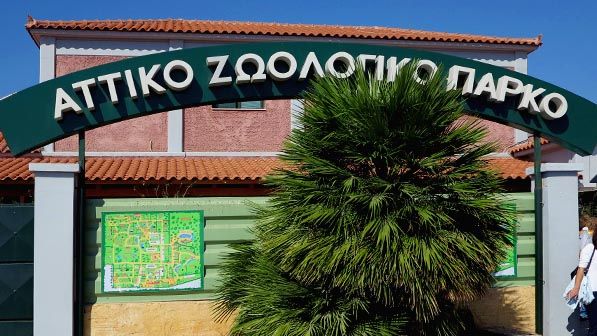 Marc le magicien :  Bonjour Courgette ! Quoi de neuf ? Ça va bien la vie ici au parc zoologique Attique ?Le pandacorn Courgette : Que veux-tu que je fasse, mon vieux ? Je ne peux supporter le singe de la cage d'à côté !Marc le magicien : Qu'est-ce qu'il fait exactement ? Il te frappe, il est ennuyant ..?Le pandacorn Courgette : Non, mais, le soir il jette dans ma cage les peaux de ses bananes...Marc le magicien : Bon, alors, je viens pour te dire de participer à mon nouveau show.Le pandacorn Courgette : Oui, pourquoi pas ? Tu vois, ici, ça ne se passe pas bien du tout ! Un soir, j'ai voulu aller aux toilettes mais j'ai marché sur une peau de banane. J'ai glissé et je me suis cassé deux côtes!Marc le magicien :  Ça va, tu viens au show. Mais je dois d'abord te faire peser pour savoir si je dois avoir une cage de transport plus grande que la dernière fois. Le pandacorn Courgette : Ok. Je vais obtenir une permission.(un peu plus tard) Marc le magicien : Alors, nous voilà ! Passe sur la balence. Je vais allumer l'interrupteur.Le pandacorn Courgette : Bon, j'y monte dessus.Marc le magicien : Attends un instant ... encore une minute ... encore un petit peu..Le pandacorn Courgette : Encore ?(élèves Ploiesti:) ils ont continué le dialogue sur le piratpad http://piratepad.net/1ZG4HoAEVu Le résumé de leur dialogue: la balence indique que le panda pèse 40 kilos.Le pandacorn Courgette: Dis-moi qu’est-ce que la balance indique ? Je brulle d’impatience et j’ai une faim de loupMarc le magicien: Attends un instant ... encore une minute ... encore un petit peu… (Marc a coincé l'aiguille de la balance) Voila, tu pèse 40 kilos.Le pandacorn Courgette: Quoi? Je suis aux anges! Je peux manger tout ce que je veux…Hourra !Le pandacorn Courgette: Dis-moi qu’est-ce que la balance indique? Je brulle d’impatience et j’ai faim de loup.Marc le magicien: Oh, tu n’as plus besoin de suivre le régime, mais… (en chouchotant)  J’ai aussi faim, mais je n’ai pas envie de dépenser l'argent à la cantine .Le pandacorn Courgette: Qu’est-ce que se passe maintenant ?(élèves groupe 2, le Pirée :) ils ont ajouté des paroles au milieu du dialogue de Ploiesti :Le pandacorn Courgette :  Alors j’ai perdu du poids. Il n’est plus besoin de suivre un régime pour pouvoir participer aux shows. Marc le magicien : C’est vrai.Le pandacorn Courgette :  Aujourd’hui c’est la meilleure journée de ma vie ! Je peux manger tout ce que je veux. Allons à la cantine ! Marc le magicien :  D’accord ! 	(ils vont ensemble à la cantine)Le vendeur : Bonjour ! Vous désirez ?Le pandacorn Courgette : Bonjour, je voudrais un club sandwich, un burger classique  et une orangeade.Marc le magicien :  ( chuchotant, le prenant à part ) Doucement, mon petit pote.Le vendeur : Ce sera tout ?Le pandacorn Courgette : Euh, non ! Je voudrais aussi deux sachets de chips, une crêpe maison et…Marc le magicien : ( chuchotant, le prenant à part) Arrête, panda, tu exagères !Le pandacorn Courgette : Mais, attends, j’ai faim ! (au vendeur) … deux morceaux de pizza, un morceau de gâteau, …Le vendeur : Et avec ceci ?Le pandacorn Courgette : … deux paquets de biscuits et trois plaques de chocolat. (il se tourne vers Marc) Je me sens faible ce matin.Le vendeur : Ce sera tout ?Le pandacorn Courgette :  Oui, monsieur, ce sera tout. Ah, j’ai oublié… et une bouteille d’eau aussi. Ça fait du bien à la santé, l’eau.Le vendeur : Voilà ! Vous payez par carte ?Le pandacorn Courgette : Oui.Le vendeur : Merci et bon appétit !Ils rentrent à la balance. Alors que le panda se prépare à ouvrir le paquet qu’il vient d’ acheter à la cantine, (élèves Ploiesti:) la suite de leur dialogue :Marc lui dit que la balence était en panne. On vient de la réparer. Il le pèse de nouveau et la balence indique cette fois 90 kilos.Le pandacorn Courgette : Vite, vite, dis-moi  combien de kilos indique la balance?Marc le magicien : Zuut! L’aiguille montre 90 kilos  et je ne rigole pas du tout!Le pandacorn Courgette : Aide-moi s’il te plaît, je voudrais  de tout mon cœur de participer aux shows.Marc le magicien : Il faut réfléchir. Tu es trop gourmand!(élèves groupe 2, le Pirée :) ils ont continué à partir de là :Le pandacorn Courgette : C’est incroyable ! Elle doit être en panne, cette balence !Marc le magicien : Non, elle n’est plus en panne. C’est auparavant qu’elle était en panne.Le pandacorn Courgette : Tu rigoles ? …Zut !...Et que faire avec tout ce que je viens d’ acheter ? Tu veux qu’on le mange ensemble ?Marc le magicien : Pas possible. Tu es déjà trop lourd pour le show. Choisis : le show ou la malbouffe ?Le pandacorn Courgette : Tu n’as pas un tour magique pour me faire perdre du poids ?Marc le magicien : Bonne idée ! Pourquoi pas ? Attends un instant !... (Marc prononce cette  parole magique) Saïálaron !    (du coup, le pandacorn devient mince)Le pandacorn Courgette : Mais pourquoi tu n’y avais pas pensé plus tôt ? J’ai perdu mon temps à cause de toi ! (il ouvre tranquillement le sachet de la cantine et se met à manger avec gourmandise) RIDEAU